Hete bliksemVoor 10 personen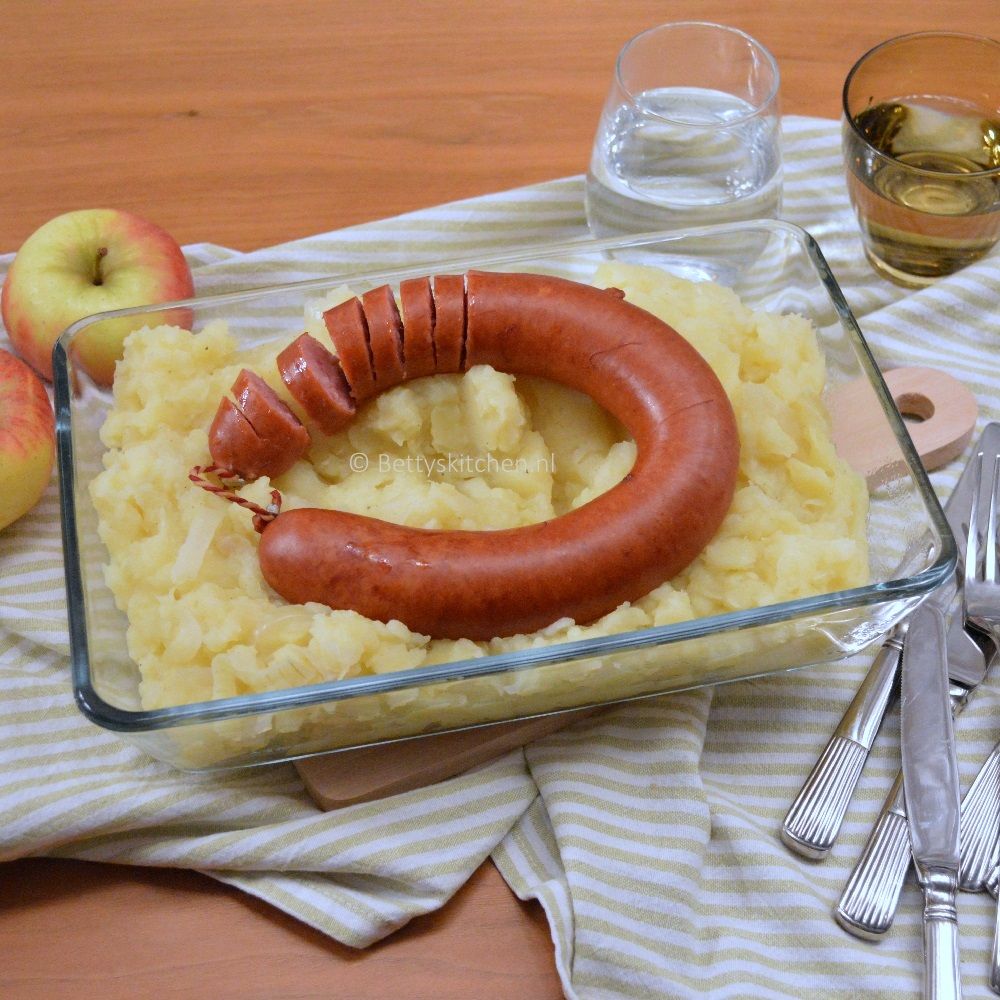 Benodigdheden:2,5 kilo aardappels1,5 kilo zure appels1 kilo zoete appels2 uien3 rookworsten (of 1 rookworst, 1 droge worst en een pak verse slagersknakworsten)zoutpeper kerrie mosterdBoter of olie om in te bakkenBereidingswijze:Schil de aardappelen en snijd in gelijke stukkenMaak de zure appels schoon, schil en snijd in 4 grote stukkenDoe de aardappelen en zure appel in een pan en vul deze met waterLaat de aardappelen en zure appels in 20 minuten gaarkokenMaak de zoete appel schoon en snijd deze in kleine stukjesSchil de uien en snijd deze in halve ringenFruit de ui aan met kerrie in een hapjespan en voeg daarna de zoete appel toeBak tot de appels warm zijnGiet de aardappelen en zure appels afStamp het bovenstaande en breng op smaak met peper, zout en mosterdRoer (niet stampen!) de zoete appels en de ui door de gestampte aardappels en zure appelsWarm ondertussen de rookworst in de magnetron op en snijd deze in gelijke stukken